Industrial LC™
Standard [IND LC STANDARD PU]Backrest15" wide by 13" highDual Curve Polyurethane BackrestArmsClick here to view optionsSeatHigh Resilient Polyurethane FoamSeat Pan 18.5" wide by 17" deepOptions:Raised pattern design for both seat and backrest reduces slippage for additional safety. Backrest has a handle for easy maneuvering of the chair [RP]Standard MechanismBack Angle AdjustmentBack Height AdjustmentBack PivotPneumatic Lift (Seat Height)200 mm Knurled Pneumatic Lift, Dual Height Adjustment System (seat height 7.5" of adjustment between 2"- 35.25")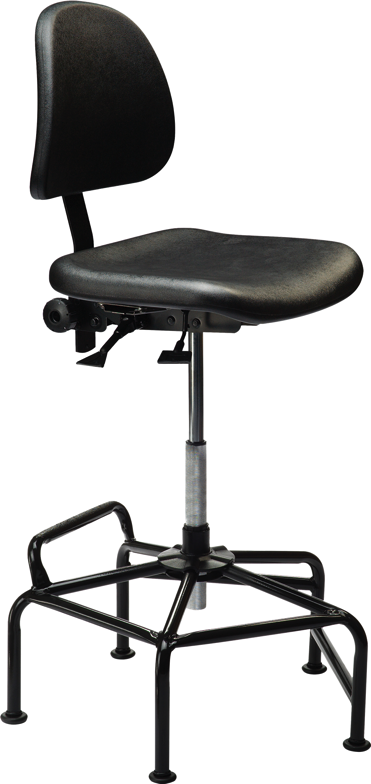 Base/Glides/Casters 26" Multi-level Spider Base with Durable Urethane Coating½" Industrial GlidesFootrests 3", 6.5", 9", 12" highOptions: 22" Chrome 22 Base has an 18" oval tube footring built in for durability [C22] 30" Diameter Flat Bi-level Footrest (30"W x 20.5"H) [30FBLFR] Nylon Casters (adds 1.5" to seat height) [NC] Urethane Casters (adds 1.5" to seat height) [UC] Single Wheel Casters (adds 1.5" to seat height) [SW] Single Wheel Urethane Casters 
(adds 1.5" to seat height) [SWU] Lock-on Urethane Casters 
(adds 1.5" to seat height) [LON] Lock-off urethane casters 
(adds 1.5" to seat height) 
[LOF] 1/2" Flat Glides [HG] 2 1/4" Glides 
(adds 1.5" to seat height) 
[2G]Height Adjustable Footring [ERGOFR]